Compte renduPremière réunion du comité de pilotage (COPIL) de la démarche E3D.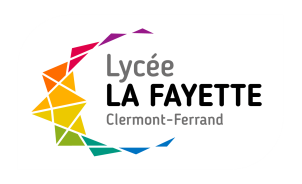 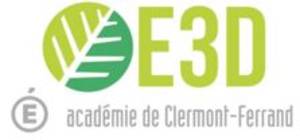 20/01/20

Présents : Lucile Daucher - professeur documentalisteRaphaël Laporte - gestionnaire service restaurationConstance Brunet-Lecomte - service civique Isabelle Damour - CPEChristine Chastang - professeur ULISNicolas Lyotard - professeur physiques chimieOdile Charles - professeur de lettres histoireHélène Portal - professeur d'histoire-géographieMattéo Groux - élèveRémi Porée - élèveAlix Lignot - élèveLouane Rhetat - élèveAbsents excusés : Brigitte VernadeDavid Moyen1 – Description de la démarche E3D - Labellisation académique sur 3 niveaux (pour une durée de 3 ans) qui permettra d’obtenir plus facilement  des financements pour des projets futurs, ainsi que de fédérer l’ensemble de l’établissement dans une démarche durable. - Compte-rendu de la réunion avec notre référente EDD académique Aurélia Hannebicque : le lycée La Fayette sera probablement labellisé niveau 2 voir 3. Le jury se réunit le 10 mars 2020. A ce jour, Mme Hannebicque reste dans l'attente de nos fiches pédagogiques et d'articles, de photos... Constance travaille sur la formalisation de ces documents.2- Description de certains projets (présents dans le tableau récapitulatif remis avant la réunion)- Mise en place de cendriers (élève de maintenance et BTS ERPC).- 30% de produits locaux au self (Raphaël Laporte et communication par les éco-délégués).- Projets de récupération de vêtements pour les donner aux élèves en situation précaire au lycée (infirmières et assistante sociale).3- Proposition d'Hélène Portal : le « Point Jeune » du CCAS de Clermont-Ferrand voudrait proposer des vêtements pour les jeunes en situation précaire pour les aider et les inciter à venir à l’association. Le lien avec le projet des infirmières et de l'assistante sociale  prend tout son sens et ces partenariats permettent de donner plus d'ampleur au projet. La crainte des infirmières étant de crouler sous les dons, Lucile Daucher et Nicolas Lyotard proposent de se rapprocher des "Mains Ouvertes" pour que le surplus des dons leur soit remis.Communication : Lucile Daucher ouvre un fil sur Pronote pour partager ce projet à l’ensemble du personnel, des élèves et des parents d’élèves. De plus, des affiches seront mises en place, et l’information sera relayée sur les écrans du self. Une concertation avec les infirmières sera réalisée par Lucile Daucher.4- Relance sur le projet de récupération des stylos par Hélène PortalLe projet n’est pour l’instant pas impulsé. L’objectif était de positionner des bacs de récupération dans les salles de classes, et que des volontaires amènent ces stylos dans le point de collecte Terracycle (Leclerc).Contraintes : - Temps dédié à la récupération de tous les stylos dans toutes les salles.Nécessité de trouver des bacs de récupération abordables. (boites de conserve de la cantine avec message de prévention?)5- Tri dans les salles de classes par Nicolas LyotardNécessité de mettre en place un tri du papier non froissé dans les salles de classes, mais aujourd’hui il n’est pas possible que les agents s’en chargent (manque d’effectif et de matériel qui ne permettent pas de faire le ramassage). Il serait possible de mettre en place un ramassage à la charge des élèves : les élèves désignés par le professeur descendraient le bac de recyclage chaque soir à la fin du cours. L’organisation serait donc à la charge des professeurs volontaires. Il sera nécessaire de sensibiliser les usagers sur le tri et le recyclage, simultanément à cette action (affiches).Contrainte à prendre en compte : il n’est pas possible de demander aux élèves de remonter le bac de recyclage après la fin du cours (au 3eme étage par exemple).Solution envisagée : demander à l’élève de descendre le recyclage 5min avant la fin du cours.Avoir un endroit dédié pour poser le bac, que quelqu’un (qui ?) sera chargé de remonter le lendemain matin.Phase test avec profs volontaires à mettre en place (date ?)En parallèle, une campagne sur la consommation de bouteilles plastiques et cannettes pourrait être menée. (avec vente de gourdes..)Réfléchir à une solution pour faire le tri en salle des profs.6- Gaspillage alimentaire par Raphaël LaporteProposition de mise en place d’un système permettant de réserver son repas au self la veille (concerne a minima les adultes), afin de limiter le gaspillage alimentaire. 7- LPOL’établissement devient refuge LPO, et  installera des nichoirs dans les arbres du lycée. Jean-Paul Chabrier en fabriquera et il sera éventuellement possible d'utiliser les nichoirs réalisés par les ULIS qui souhaiteront en faire don au lycée. Pascal Serrat s'occupera de préparer le sol avant de semer des jachères fleuries pour amener de la biodiversité. (insectes pour les oiseaux)BILAN : Nécessité de la présence de Gilles Geneix au sein du COPIL pour répondre à certaines questions se rapportant aux agents et à leurs fonctions. (pour information Gilles Geneix donne son accord pour que les agents prennent en charge les déchets recyclables dans un bac qui pourrait être installé à la rentrée 2020).Nécessité de la présence des infirmières impliquées sur un certain nombre de projets "développement durable" qui pourront répondre à un certain nombre de questions du COPIL.